Об отмене постановления администрации сельского поселения Саитбабинский сельсовет № 72 от 19.11.2021 года «Об утверждении Административного регламента предоставления муниципальной услуги «Предоставление разрешения на условно разрешенный вид использования земельного участка или объекта капитального строительства» в сельском поселении Саитбабинский сельсовет  муниципального района Гафурийский район Республики Башкортостан»     На основании экспертного заключения Государственного комитета Республики Башкортостан по делам юстиции от 17.05.2023г. № НГР RU 03072005202100022, в соответствии  с  Федеральными законами от 6 октября 2003 года №131-ФЗ «Об общих принципах организации местного самоуправления в Российской Федерации»  администрация сельского поселения Саитбабинский сельсовет муниципального района Гафурийский район Республики Башкортостан ПОСТАНОВЛЯЕТ:     1.Постановление администрации сельского поселения Саитбабинский сельсовет № 72 от 19.11.2021 года «Об утверждении Административного регламента предоставления муниципальной услуги ««Предоставление разрешения на условно разрешенный вид использования земельного участка или объекта капитального строительства» в сельском поселении Саитбабинский сельсовет  муниципального района Гафурийский район Республики Башкортостан»» отменить.2. Обнародовать постановление на информационном стенде в здании администрации сельского поселения Саитбабинский сельсовет по адресу: Республика Башкортостан, Гафурийский   район, с.Саитбаба, ул. Партизанская, д.50  и на официальном сайте  http://saitbaba.ru/3. Настоящее постановление вступает в силу после его обнародования.                                               4. Контроль  за исполнением настоящего постановления оставляю за собой.           Глава сельского поселения 		                           	            В.С.КунафинБАШ?ОРТОСТАН РЕСПУБЛИКА№Ы;АФУРИ РАЙОНЫ МУНИЦИПАЛЬ РАЙОНЫНЫ*СЭЙЕТБАБА АУЫЛСОВЕТЫ АУЫЛ БИЛ"М"№ЕХАКИМИ"ТЕБАШ?ОРТОСТАН РЕСПУБЛИКА№Ы;АФУРИ РАЙОНЫ МУНИЦИПАЛЬ РАЙОНЫНЫ*СЭЙЕТБАБА АУЫЛСОВЕТЫ АУЫЛ БИЛ"М"№ЕХАКИМИ"ТЕ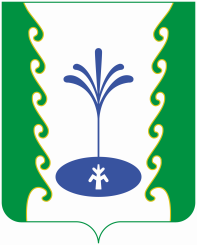 АДМИНИСТРАЦИЯСЕЛЬСКОГО ПОСЕЛЕНИЯСАИТБАБИНСКИЙ СЕЛЬСОВЕТМУНИЦИПАЛЬНОГО РАЙОНА ГАФУРИЙСКИЙ РАЙОНРЕСПУБЛИКИ БАШКОРТОСТАНАДМИНИСТРАЦИЯСЕЛЬСКОГО ПОСЕЛЕНИЯСАИТБАБИНСКИЙ СЕЛЬСОВЕТМУНИЦИПАЛЬНОГО РАЙОНА ГАФУРИЙСКИЙ РАЙОНРЕСПУБЛИКИ БАШКОРТОСТАН?АРАРПОСТАНОВЛЕНИЕ22 май, 2023 йыл             № 4322 мая  2023 года